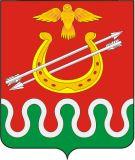 Администрация Боготольского районаКрасноярского краяПОСТАНОВЛЕНИЕО внесении изменений в постановление от 15.12.2011 № 626-п «Об утверждении районной целевой программы «Обеспечение жильем молодых семей» на 2012-2015 годы» 	В соответствии со статьей 179 Бюджетного кодекса Российской Федерации, с Федеральным законом от 06.10.2003 № 131-ФЗ 
«Об общих принципах организации местного самоуправления в Российской Федерации», постановлением Правительства Российской Федерации от 22.11.2012 № 1204 о внесении изменений в подпрограмму «Обеспечение жильем молодых семей» федеральной целевой программой «Жилище» на 2011-2015 годы», постановлением Правительства Красноярского края от 13.10. 2011 № 596-п «Об утверждении долгосрочной целевой программы «Обеспечение жильем молодых семей в красноярском крае на 2012-2015 годы», руководствуясь статьей 28.2. Устава Боготольского района Красноярского края, с целью эффективной реализации федеральных, краевых и районных целевых программПОСТАНОВЛЯЮ:1. Внести в постановление от 15.12.2011 № 626-п «Об утверждении районной целевой программы «Обеспечение жильем молодых семей» на 2012-2015 годы» следующие изменения:в районной целевой программе «Обеспечение жильем молодых семей» на 2012-2015 годы»:в разделе «Паспорт районной целевой программы «Обеспечение жильем молодых семей» на 2012-2015 годы:в строке «Объемы и источники финансирования программы» слова «2013 год – 300500 рублей» заменить словами «2013 год – 355864 рубля 37 коп.»;в разделе 2.6. «Мероприятия районной целевой программы «Обеспечение жильем молодых семей» на 2012-2015 годы» в графе 6 цифры «300500» заменить цифрами «355864,37»; в разделе 2.7. «Обоснование финансовых, материальных и трудовых затрат (ресурсное обеспечение программы) с указанием источников финансирования»:в абзаце 2 подраздела 2.7.1. слова «2013 год – 300500 рублей» заменить словами «2013 год – 355864 рубля 37 коп.».2. Постановление подлежит опубликованию в периодическом печатном издании «Официальный вестник Боготольского района».3. Разместить постановление на официальном сайте администрации Боготольского района в сети Интернет  www.bogotol-r.ru.4. Контроль за исполнением постановления оставляю за собой.5. Постановление вступает в силу в день, следующий за днем его официального опубликования (обнародования).Глава администрации Боготольского района                                                                       Н.В. Красько« 24 » мая 2013 г.г. Боготол   № 363 - п